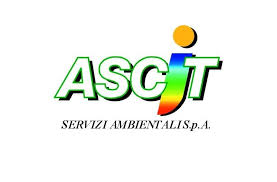 DOMANDA DI RICHIESTA AGEVOLAZIONE TARI PER UTENZE NON DOMESTICHE CON ATTIVITA’ SOSPESA PER EMERGENZA SANITARIA COVID - 19(di cui alla delibera della Giunta del Comune di Capannori n.77 del 26/05/2020 ed atti conseguenti)Ai sensi degli artt. 46 e 47 del D.P.R. n. 445/2000, il sottoscritto (cognome e nome) ________________________________________________________________ nato a ______________________ il ________________________ e residente in ________________________________________________________ C.F___________________________________________□ in qualità di legale rappresentante dell’impresa ______________________________________  iscritta al Registro delle imprese di ______________________ con codice fiscale _____________________________ e partita iva ________________________ costituita in data _________________________   e con sede legale in ________________________________________________________________________________________________ □ in qualità di persona fisica esercente attività d’impresa, arti o professioni con P.Iva n.________________________ iscritta in _____________________________________ e con sede dell’attività in ________________________________________________________________________________________________codici ATECO attività esercitate: _____________________________________________________________________descrizione attività esercitate (prevalente e secondarie): ___________________________________________________________________________________________________________________________________________________________________________________________________________________________________________________codice cliente Ascit (si trova in alto a destra sulla fattura): _________________________________________________consapevole delle responsabilità anche penali derivanti dal rilascio di dichiarazioni mendaci e della conseguente decadenza dai benefici concessi sulla base di una dichiarazione non veritiera ai sensi degli articoli 75 e 76 del DPR 28 dicembre 2000, n. 445, DICHIARA1. che il soggetto beneficiario finale rispetta i parametri dimensionali previsti dalla delibera della Giunta del Comune di Capannori N.77 del 26/05/2020 in quanto:nell’ultimo esercizio contabile, riferito all’anno 2018, ha conseguito ricavi non superiori a 2 milioni di euro come risultante da: □ ultimo bilancio depositato □ ultima dichiarazione fiscale presentata (le seguenti opzioni sono valide solo per i soggetti beneficiari costituiti dopo il 1°gennaio 2019)□ autocertificazione ai sensi dell’art. 47 del DPR 28 dicembre 2000 n. 445 □ altra idonea documentazione (specificare quale) ________________________________________________________________________________________________________________________________________________________                               2. che il soggetto beneficiario finale ha sospeso la propria attività a seguito dei provvedimenti governativi per l’emergenza sanitaria COVID - 19, inclusi i DPCM COVID - 19, dal giorno _____________   al giorno ________________   compresi, per un totale complessivo di giorni ____________   di sospensione della propria attività*.3. che il soggetto beneficiario finale si impegna a trasmettere tutta l’eventuale documentazione necessaria per effettuare i controlli orientati all’accertamento della veridicità dei dati contenuti nel presente modulo di richiesta. 4. che il soggetto beneficiario finale ha il seguente indirizzo e-mail __________________________________________ che sarà utilizzato per la trasmissione di ogni comunicazione procedimentale anche in sostituzione dell’invio a mezzo di raccomandata postale e/o fax e si impegna a comunicare eventuali variazioni del suddetto indirizzo. RICHIEDEl’agevolazione TARI di cui alla delibera della Giunta del Comune di Capannori n°77 del 26/05/2020, consistente nella riduzione della tariffa dei rifiuti in termini proporzionali ai giorni di sospensione dell’attività a seguito dei provvedimenti governativi per l’emergenza sanitaria COVID – 19.DATA                                                                                                                                           FIRMA E TIMBRO Allegare documento di identità*Si considerano giorni di sospensione dell’attività anche i giorni in cui l’attività è stata svolta esclusivamente mediante consegna a domicilio o tramite asportoRegolamento (UE) 2016/679. Ai sensi dell’Art.13, i Vostri Dati Personali sono trattati da Incaricati per finalità di Legge e per l’espletamento delle attività statistiche e amministrative secondo i principi dell’Art. 5 e con i diritti degli Artt. dal 15 al 22 e dell’Art.34. Titolare del trattamento è la Società ASCIT S.p.A. di Lammari (LU).Potrà in qualsiasi momento richiedere l’informativa completa sul trattamento dei dati personali con  una mail al seguente indirizzo di posta elettronica: privacy@ascit.it ,  oppure una comunicazione a mezzo posta elettronica certificata all’indirizzo: protocollo@ascit.it  oppure una raccomandata a.r. al seguente indirizzo: ASCIT SERVIZI AMBIENTALI SPA  - con sede in Via San Cristoforo n°82 , 55013 Lammari (LU), Italia